Изменения и дополнения в Устав Карачунского сельского поселения Рамонского муниципального района Воронежской области приняты решением Совета народных депутатов Карачунского сельского поселения Рамонского муниципального района Воронежской области от 28.06.2016 № 52Глава Крачунского сельского поселения Рамонского муниципального района Воронежской области___________________ В.А. ЩербаковИЗМЕНЕНИЯ И ДОПОЛНЕНИЯ В УСТАВКАРАЧУНСКОГО СЕЛЬСКОГО ПОСЕЛЕНИЯРАМОНСКОГО МУНИЦИПАЛЬНОГО РАЙОНАВОРОНЕЖСКОЙ ОБЛАСТИ2016 год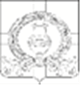 СОВЕТ НАРОДНЫХ ДЕПУТАТОВКАРАЧУНСКОГО СЕЛЬСКОГО ПОСЕЛЕНИЯРАМОНСКОГО МУНИЦИПАЛЬНОГО РАЙОНАВОРОНЕЖСКОЙ ОБЛАСТИР Е Ш Е Н И Еот 	28.06.2016 	№ 	52		 с. КарачунО внесении изменений и дополнений в Устав Карачунского сельского поселения Рамонского муниципального района Воронежской областиВ целях приведения Устава Карачунского сельского поселения Рамонского муниципального района Воронежской области в соответствие с действующим законодательством, Совет народных депутатов Карачунского сельского поселения Рамонского муниципального района Воронежской области р е ш и л:1. Внести изменения и дополнения в Устав Карачунского сельского поселения Рамонского муниципального района Воронежской области согласно Приложению.2. Предоставить настоящее решение в органы юстиции для государственной регистрации в порядке, установленном федеральным законодательством.3. Обнародовать настоящее решение после его государственной регистрации.4. Настоящее решение вступает в силу после его обнародования.5. Контроль исполнения настоящего решения оставляю за собойГлава 									сельского поселения			В. А. ЩербаковУТВЕРЖДЕНЫрешением Совета народных депутатов Карачунского сельского поселения Рамонского муниципального района Воронежской областиот 28.06.2016	 № 52Изменения и дополнения в Устав Карачунского сельского поселенияРамонского муниципального района Воронежской области1. В статье 7 Устава «Вопросы местного значения Карачунского сельского поселения»:1.1. Пункт 14 изложить в новой редакции:«14) обеспечение условий для развития на территории поселения физической культуры, школьного спорта и массового спорта, организация проведения официальных физкультурно-оздоровительных и спортивных мероприятий поселения;».1.2. Пункт 17 изложить в новой редакции:«17) участие в организации деятельности по сбору (в том числе раздельному сбору) и транспортированию твердых коммунальных отходов;».1.3. Пункт 25 признать утратившим силу.2. Часть 1 статьи 8 Устава «Права органов местного самоуправления Карачунского сельского поселения на решение вопросов, не отнесённых к вопросам местного значения сельского поселения» дополнить пунктом 13 следующего содержания:«13) осуществление мероприятий по отлову и содержанию безнадзорных животных, обитающих на территории поселения.». 3. В части 1 статьи 9 Устава «Полномочия органов местного самоуправления Карачунского сельского поселения по решению вопросов местного значения»:3.1. Пункт 10 изложить в новой редакции:«10) разработка и утверждение программ комплексного развития систем коммунальной, транспортной, социальной инфраструктуры Карачунского сельского поселения, требования к которым устанавливаются Правительством Российской Федерации;».3.2. Пункт 13 изложить в новой редакции:«13) организация профессионального образования и дополнительного профессионального образования выборных должностных лиц местного самоуправления, членов выборных органов местного самоуправления, депутатов Совета народных депутатов Карачунского сельского поселения, муниципальных служащих и работников муниципальных учреждений, организация подготовки кадров для муниципальной службы в порядке, предусмотренном законодательством Российской Федерации об образовании и законодательством Российской Федерации о муниципальной службе.».4. В статье 18 Устава «Публичные слушания»: 4.1. Пункт 3 части 3 изложить в новой редакции:«3) вопросы о преобразовании Карачунского сельского поселения, за исключением случаев, если в соответствии со статьей 13 Федерального закона от 06.10.2003 №131 - ФЗ «Об общих принципах организации местного самоуправления в Российской Федерации» для преобразования муниципального образования требуется получение согласия населения муниципального образования, выраженного путем голосования либо на сходах граждан;».4.2. В пункте 4 части 3 после слов «проекты межевания территорий,» дополнить словами «за исключением случаев, предусмотренных Градостроительным кодексом Российской Федерации».5. Часть 4 статьи 21 Устава «Опрос граждан» изложить в следующей редакции: «4. Порядок назначения и проведения опроса граждан определяется нормативным правовым актом Совета народных депутатов Карачунского сельского поселения в соответствии с законом Воронежской области.».6. В статье 33 Устава «Статус депутата, члена выборного органа местного самоуправления, главы Карачунского сельского поселения»:6.1. В пункте 7 части 1 слово «трудовой» заменить словом «страховой».6.2. Часть 3 изложить в новой редакции:«3. Депутат, член выборного органа местного самоуправления, выборное должностное лицо Карачунского сельского поселения, иное лицо, замещающее муниципальную должность, должны соблюдать ограничения, запреты, исполнять обязанности, которые установлены Федеральным законом от 25 декабря 2008 года № 273-ФЗ «О противодействии коррупции» и другими федеральными законами.Полномочия депутата, члена выборного органа местного самоуправления, выборного должностного лица местного самоуправления, иного лица, замещающего муниципальную должность, прекращаются досрочно в случае несоблюдения ограничений, запретов, неисполнения обязанностей, установленных Федеральным законом от 25.12.2008 № 273-ФЗ «О противодействии коррупции», Федеральным законом от 03.12.2012 № 230-ФЗ «О контроле за соответствием расходов лиц, замещающих государственные должности, и иных лиц их доходам», Федеральным законом от 07.05.2013 № 79-ФЗ «О запрете отдельным категориям лиц открывать и иметь счета (вклады), хранить наличные денежные средства и ценности в иностранных банках, расположенных за пределами территории Российской Федерации, владеть и (или) пользоваться иностранными финансовыми инструментами».6.3. Абзац 1 части 4 изложить в новой редакции:«4. Полномочия депутата, члена выборного органа местного самоуправления, выборного должностного лица местного самоуправления прекращаются досрочно в случае:».7. Статью 45 Устава «Правовые акты органов местного самоуправления Карачунского сельского поселения» дополнить частью 8 и частью 9 в следующей редакции:«8. Проекты муниципальных нормативных правовых актов, устанавливающие новые или изменяющие ранее предусмотренные муниципальными нормативными правовыми актами обязанности для субъектов предпринимательской и инвестиционной деятельности, могут подлежать оценке регулирующего воздействия, проводимой органами местного самоуправления в порядке, установленном муниципальными нормативными правовыми актами в соответствии с законом Воронежской области, за исключением:1) проектов нормативных правовых актов Совета народных депутатов Карачунского сельского поселения, устанавливающих, изменяющих, приостанавливающих, отменяющих местные налоги и сборы;2) проектов нормативных правовых актов Совета народных депутатов Карачунского сельского поселения, регулирующих бюджетные правоотношения.Оценка регулирующего воздействия проектов муниципальных нормативных правовых актов проводится в целях выявления положений, вводящих избыточные обязанности, запреты и ограничения для субъектов предпринимательской и инвестиционной деятельности или способствующих их введению, а также положений, способствующих возникновению необоснованных расходов субъектов предпринимательской и инвестиционной деятельности и бюджета Карачунского сельского поселения. 9. Муниципальные нормативные правовые акты, затрагивающие вопросы осуществления предпринимательской и инвестиционной деятельности, в целях выявления положений, необоснованно затрудняющих осуществление предпринимательской и инвестиционной деятельности, могут подлежать экспертизе, проводимой органами местного самоуправления в порядке, установленном муниципальными нормативными правовыми актами в соответствии с законом Воронежской области.».8. Пункт 5 части 1 статьи 49 Устава «Муниципальное имущество» изложить в новой редакции:«5) имущество, предназначенное для решения вопросов местного значения в соответствии с частью 3 статьи 14 Федерального закона от 06.10.2003 № 131-ФЗ «Об общих принципах организации местного самоуправления в Российской Федерации», а также имущество, предназначенное для осуществления полномочий по решению вопросов местного значения в соответствии со статьей 17 Федерального закона от 06.10.2003 № 131-ФЗ «Об общих принципах организации местного самоуправления в Российской Федерации».».9. В статье 51 Устава «Проект бюджета Карачунского сельского поселения»:9.1. Часть 4 изложить в новой редакции:«4. Составление проекта бюджета Карачунского сельского поселения основывается на:- положениях послания Президента Российской Федерации Федеральному Собранию Российской Федерации, определяющих бюджетную политику (требования к бюджетной политике) в Российской Федерации;- основных направлениях бюджетной политики и основных направлениях налоговой политики;- основных направлениях таможенно-тарифной политики Российской Федерации;- прогнозе социально-экономического развития соответствующей территории;- бюджетном прогнозе (проекте бюджетного прогноза, проекте изменений бюджетного прогноза) на долгосрочный период;- государственных (муниципальных) программах (проектах государственных (муниципальных) программ, проектах изменений указанных программ).».9.2. В абзаце 7 части 6 слова «двух» заменить словом «трех».10. В части 6 статьи 52 «Бюджет Карачунского сельского поселения» слова «затрат на их денежное содержание» заменить словами «расходов на оплату их труда».11. Пункт 2 части 1 статьи 63 «Ответственность главы Карачунского сельского поселения перед государством» изложить в следующей редакции:«2) совершения главой Карачунского сельского поселения действий, в том числе издания им правового акта, не носящего нормативного характера, влекущих нарушение прав и свобод человека и гражданина, угрозу единству и территориальной целостности Российской Федерации, национальной безопасности Российской Федерации и ее обороноспособности, единству правового и экономического пространства Российской Федерации, нецелевое использование межбюджетных трансфертов, имеющих целевое назначение, бюджетных кредитов, нарушение условий предоставления межбюджетных трансфертов, бюджетных кредитов, полученных из других бюджетов бюджетной системы Российской Федерации, если это установлено соответствующим судом, а глава Карачунского сельского поселения не принял в пределах своих полномочий мер по исполнению решения суда.».